 50th  Anniversary 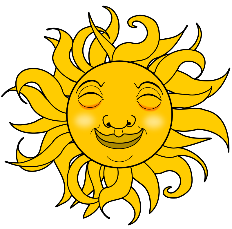   Southeastern International Conference on Combinatorics, Graph Theory & Computing
March 4-8, 2019The Best Student Paper Competition Authorship Form* Please submit this form if your paper has more than one author.Title of Paper ____________________________________Presenting Author / Institution _____________________________ Is the presenting author a student? Yes ___ No ___Presenting author e-mail ______________________Presenting Author cell phone ______________________Author #2 / Institution _______________________________  Signature __________________  Date ________Author #2 role: advisor _____, faculty member ________, student __________, other __________,  percentage contribution: ____ %Author #3 / Institution _______________________________  Signature __________________  Date ________Author #3 role: advisor _____, faculty member ________, student __________, other __________,  percentage contribution: ____ %Please add additional author information on additional sheets, if necessary.